Бајка о V-3Постоји једна бајка, која се с тугом прича свакој новој генерацији 21.октобра. Иако је мучна и потресна нико и не помишља да је прекине. У тој  бајци још су живи дечаци који пркосе смрти.  Они су, како каже моја омиљена песникиња Десанка Максимовић, храбро као да смрт није ништа на стрељање кренули мирно.Због њих , не можемо бити мирни уколико се ова бајка –Крвава бајка прекине понављати сваког октобра. Нема мира док се не исприча сваком, јер ово страдање недужних људи и деце не сме да се понови.Једна генерација  деце страдале тог кобног 21.октобра није дочекала свој 18 рођендан. Били су то ученициц узраста од 12-до 15 година.  Сви они стрељани су Шумарицама. 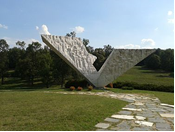 Овај споменик налази се у Крагујевцу и посвећен је ученицима одељења V3 и 18 професора који су стрељани управо на месту где је споменик подигнут. Споменик стрељаним ђацима и професорима подигнут је 1963. године. Споменик је у облику римског броја пет по разреду ђака који је ту стрељан. Подсећа на сасечена крила и немоћ нејаке птице која се одваја од земље немоћна да узлети.    У спомен свим ђацима и професорима који су били жртве Холокауста од стране нацистичке Немачке, цео простор Шумарице претворен је у спомен – парк.Моја омиљена песникиња Десанка Максимовић је написала песму Крвава бајка  и посветила је њима...У октобру прошле године  час историје, 21. октобра, био је посвећен њима. Док сам гледала  документарни филм о страдању ђака и ученика у Крагујевцу ,била сам  захвална  мојој наставници историје , јер сам схватила  колико сам  срећна и да  живим бежбрижно у  односу на те моје несрећне вршњаке.Због све деце  и њиховог срећног детинства, Крвава бајка из Шумарица не сме да се понови.   А ова тужна прича мора бити  испричана сваком ко дође у Србију ,посети  Крагујевац и Шумарице.Кристина Малетин VI1, ОШ „Вук Караџић“, Сурчин, 05.06.2020.